Bericht der BetreuungspersonSOZIALBEREICHKurzberichtFormular kann unter
www.die-chance.ch/Downloads/ Formulare online bearbeitet und per Mail direkt zugestellt werden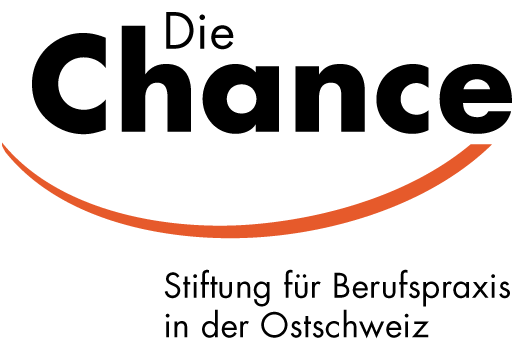 Kandidat/inName/Vorname:Geb. Dat:InstitutionBetreuer/inName/Vorname:Name/Vorname:Tel. G:Mobile:Mobile:E-Mail:Bericht erstellt amBericht erstellt am1. Ausgangslage 2. Beratungsverlauf Massnahmen Aktivitäten dabei auftauchende Stärken und Schwierigkeiten